 בבית הדין הרבני ה לפני כבוד הדיינים:הנדון: החלטהניתן ביום  ().העתק מתאים למקור, המזכיר הראשיב"התיק 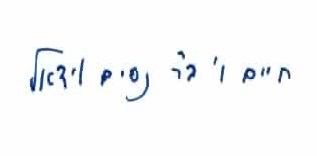 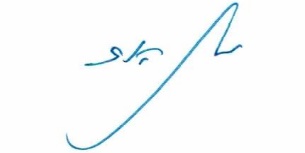 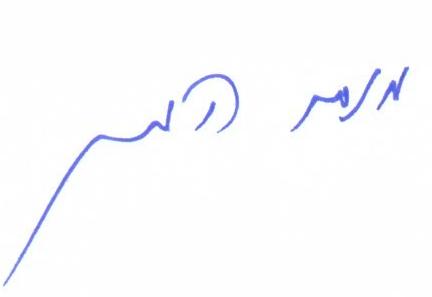 